БДОУ г. Омска «Детский сад комбинированного вида № 160»Конспект образовательной деятельности с детьми подготовительной группыТема «Фальшивые деньги»ФИО полностью должностьБолдина Наталья ЮрьевнаВоспитательОМСК 2024Тема: «Фальшивые деньги»Образовательная область: познавательное развитиеИнтеграция:  социально-коммуникативное  развитиеФорма организации детской деятельности:  проблемная ситуацияЦель: Освоения детьми умения различать настоящие и фальшивые деньги составляя кроссенс.Задачи: Научить отличать настоящие деньги от фальшивых по характерным признакам;Развивать умение применять полученные знания при составлении кроссенса; Воспитывать навыки сотрудничества со сверстниками и умение договариваться в совместной работе.Оборудование: Для индивидуальной работы: купюры денегДля подгрупповой работы: карточки для составления кроссенса, клей.Для фронтальной работы: телевизор, презентация кроссенс, картинки по отличию фальшивых денег от настоящих.Ход образовательной деятельности: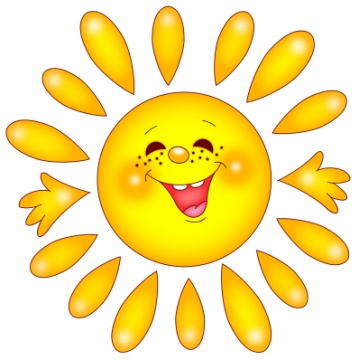 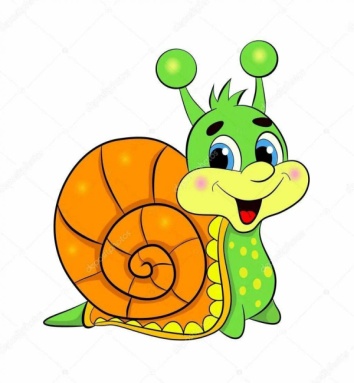 МотивацияРебята, посмотрите, я сегодня составила для вас новый кроссенс в виде улиточки, отгадав который вы узнаете, о чем мы будем сегодня с вами разговаривать.Совместная деятельность педагога с детьми по постановка цели предстоящей деятельности:Отгадывание кроссенса. (презентация на экране) Мы с вами на кассе в магазине. Чем мы должны рассчитаться с кассиром? Ребята, а любыми деньгами можно рассчитаться в магазине? (можем сами нарисовать?)  Конечно, только настоящими. А вы знаете, как отличить настоящие от фальшивых купюр? А вам интересно будет это узнать сегодня? Ребята, а как нам удобнее запомнить правила отличия настоящих купюр от фальшивых? Мы можем что-то сделать, чтобы эти знания лучше нам запомнились? -Составить кроссенс.Так что мы сегодня будем делать?Цель: Учиться отличать фальшивые деньги от настоящих и составлять кроссенс.Критерии составления кроссенса:Картинки подобраны по теме кроссенсаВыбрано 6-8 картинокСовместная деятельность педагога с детьми по нахождению средств деятельностиРебята, откуда берутся деньги? У нас в стране печатать деньги может только Национальный банк.Как вы думаете, что бывает за подделку купюр? (Выслушать мнение детей)Я предлагаю вам посмотреть мультфильм и потом обсудить его.Смотрим Смешарики «Фальшивый пиастр»https://www.youtube.com/watch?v=Fn6vSS4vQ8YКак только деньги стали использоваться как неотъемлемый элемент товарного обмена, появились люди, которые начали изготавливать фальшивые купюры и монеты. Самые старые обнаруженные фальшивки – это копия серебряной монеты VI в. до н.э. с греческого острова Эгина (картинка на экране). Во все времена фальшивомонетчики подвергались нещадным гонениям, всевозможным наказаниям. В Древнем Риме преступников сжигали или бросали львам, в Англии им отрубали правую руку. Сейчас за изготовление, хранение, перевозку или сбыт фальшивых денег существует уголовная ответственность. Наказание сроком до 15 лет лишение свободы. (с. 186. УК РФ).Вы увидели в мультфильме, что раньше деньги проверяли на зуб. А сейчас деньги можно брать в рот? Современные деньги обладают специальными видимыми (их может определить любой гражданин) и невидимыми (о которых знают только кассиры и банковские работники) степенями защиты. Давайте подробно разберемся как понять, что деньги настоящие?Вообще бумажные деньги делают на специальных печатных фабриках на защищенной от подделок бумаге.В числе основных защитных признаков у купюр:  (Раздать купюры детям разного номинала.  50р, 100, и крупные 5000, 1000, 500, и одна фальшивая https://cbr.ru/cash_circulation/banknotes/1000rub/)наличие водяного знака (на полях видно портрет и число-номинал купюры)микроперфорация лазерная(у подлинной купюры дырочки должны быть ровные и на ощупь без шерховатостей, видно на просвет) (мошенники довольствуются самодельной перфорацией иголками)металлизированная защитная ныряющая нить (В бумагу внедрена защитная нить, образующая пунктирную линию. На просвет имеет вид ровной темной полоски) «ныряющая» металлизированная нить, которая внедрена в бумагу банкноты и видна только на одной стороне в виде толстой пунктирной линии (на подделках нить напечатана поверх купюры или наклеены кусочки фольги, которые при механическом воздействии стираются) На купюрах с 500 р. Муаровые полосы –при наклоне на однотонном поле банкноты появляются радужные полосы. цветопеременный знак (при наклоне меняет цвет с малинового на золотисто-зеленый)метка для людей с ослабленным зрением (Имеет повышенную рельефность, которая воспринимается на ощупь)увеличенный рельеф (билет банка России, пятьдесят рублей)На каждой из купюр на лицевой стороне указан ее номер. Как вы думаете для чего? (ответы детей)                         Это делается по двум причинам. Во-первых, чтобы отличить одну банкноту от другой. Не бывает двух разных купюр с одинаковыми номерами! А во-вторых, чтобы создать дополнительные трудности тем, кто подделывает деньги. Как называют таких людей?    Фальшивомонетчики)Эмблема банка РоссииНа полях тонкие косые штрихи орнаментальная полосарадужный эффект рисунка (на подделке полоски не переливаются)Все купюры разного цвета и с разными городами.Рассмотреть и потрогать на ощупь все отличия. Каждое отличие обводить на распечатанной крупной купюре.Чтобы не попасть в ловушку мошенников необходимо уметь распознавать фальшивые деньги от настоящих.Что делать, если у вас на руках оказалась фальшивка?Ответы детей. (Обратиться в полицию)Самостоятельная деятельность детей по апробации способов деятельностиИ так, ребята, что мы с вами сейчас делали? (рассмотрели способы отличия денежных купюр)Что мы сейчас ещё хотели составить, чтобы это лучше у нас запомнилось?- Составить  кроссенс в форме солнышка на тему «как отличить фальшивые деньги». Вспомнить критерииКритерии:Картинки подобраны по теме кроссенсаВыбрано 6-8 картинокРабота в группах. Сейчас ко мне идут дети у кого в руках купюры 50 р. – это ваш кроссенс. (деньги отдают воспитателю)Далее команда у кого купюры по 100р. Третья команда – это крупные купюры и фальшивая.(Раздается задание кроссенса) (Задания выполняются за столами стоя)Самостоятельное составление кроссенса, пользуясь подсказкой на доске (крупная купюра)Подведение итогов, обсуждение результатов, рефлексия, оценка О чем мы сегодня говорили?- Мы сегодня говорили о деньгах. О распознавании фальшивых и подлинных купюр. Зачем? - Чтобы уметь различать их, чтобы нас не обманули.-Что мы сделали ,чтобы эту  информацию лучше запомнить ? (составили кроссенс)Группы поменяйтесь кроссенсами  и оцените работу другой команды.Педагогическое оценивание по критериямЧто вам больше всего понравилось на занятии? Разгадывать кроссенс, получать новую информацию, составлять кроссенс. (поставить лайк  виду деятельности)7